Mairie de BAILLY 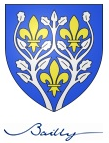                  FICHE DE POSTE              AnimateurLes critères se définissent par rapport aux activités et aux compétences.Mise à jour au 7 novembre 2016Intitulé du poste de travailIntitulé du poste de travailServicePôle « Vie Communale » / Service périscolaireMission principaleMise en œuvre des animations et du projet pédagogique dans le cadre de l’accueil périscolaire (temps avant et après l’école, pause méridienne, Nap) et extrascolaire.Accueillir et animer en toute sécurité les enfants dans le cadre périscolaire et extrascolaireMission secondaireRemplacer en cas d’absence un collègue.Mission secondaire :Rôle du référentParticiper à la gestion et encadrer une équipe d'animateurs en lien avec le responsable des activités périscolaires. Assurer en cas d'absence du responsable la direction de structure dans le cadre réglementaire imposé. Participer à la gestion de la structure (aspects financiers, administratifs, pédagogiques…)Participer à l'explication du projet éducatif dans l'écriture, la réalisation et l'évaluation du projet pédagogique.Grade de référenceAdjoint d’animation (titulaire ou contractuel) Quotité de travailTemps plein ou partiel, annualisé. ContraintesEmploi du temps réparti sur la journée avec en alternance des temps de travail et de repos sur une amplitude horaire importante. CP obligatoires lors des fermetures des ALSH – 3 semaines en août et 2 semaines à Noël.Lieu de travailA.L.S.H  / Ecoles maternelles et élémentairesFonction d’encadrementNON (sauf pour les référents)Rattachement hiérarchiqueRattachement hiérarchiqueIntitulé du posteResponsable des activités périscolairesConditions d’accès au posteConditions d’accès au posteNiveau d’étudeDiplôme requisBAFA OU EQUIVALENCE, PSC1 ou BAFDVAEAgent affecté au poste de travailAgent affecté au poste de travailNom PrénomGradeStatutActivités du posteActivités du posteActivités du posteActivités du posteActivités du posteActivités du posteActivités du posteActivités du posteActivitésActivitésActivitésActivitésCompétencesCompétencesCompétencesNiveau requis (*)• Garantir la sécurité morale, physique et affective des enfants et entretenir des relations avec les familles :- Aménager des espaces en fonction des animations proposées et des besoins des enfants dans le respect des règles desécurité.- Participer aux différents temps de la vie quotidienne dans le respect des règles d’hygiène et de sécurité.- Etre médiateur au sein du groupe d’enfants: gérer les conflits, garantir le respect des règles de vie, être à l’écoute des enfants tout en facilitant les échanges et le partage.- Faire en sorte que les relations avec les familles et les enfants soient harmonieuses.• Garantir la sécurité morale, physique et affective des enfants et entretenir des relations avec les familles :- Aménager des espaces en fonction des animations proposées et des besoins des enfants dans le respect des règles desécurité.- Participer aux différents temps de la vie quotidienne dans le respect des règles d’hygiène et de sécurité.- Etre médiateur au sein du groupe d’enfants: gérer les conflits, garantir le respect des règles de vie, être à l’écoute des enfants tout en facilitant les échanges et le partage.- Faire en sorte que les relations avec les familles et les enfants soient harmonieuses.• Garantir la sécurité morale, physique et affective des enfants et entretenir des relations avec les familles :- Aménager des espaces en fonction des animations proposées et des besoins des enfants dans le respect des règles desécurité.- Participer aux différents temps de la vie quotidienne dans le respect des règles d’hygiène et de sécurité.- Etre médiateur au sein du groupe d’enfants: gérer les conflits, garantir le respect des règles de vie, être à l’écoute des enfants tout en facilitant les échanges et le partage.- Faire en sorte que les relations avec les familles et les enfants soient harmonieuses.• Garantir la sécurité morale, physique et affective des enfants et entretenir des relations avec les familles :- Aménager des espaces en fonction des animations proposées et des besoins des enfants dans le respect des règles desécurité.- Participer aux différents temps de la vie quotidienne dans le respect des règles d’hygiène et de sécurité.- Etre médiateur au sein du groupe d’enfants: gérer les conflits, garantir le respect des règles de vie, être à l’écoute des enfants tout en facilitant les échanges et le partage.- Faire en sorte que les relations avec les familles et les enfants soient harmonieuses.*Connaissance du public enfant et de l'environnement d'accueil.*Connaissance de la réglementation relative à l'organisation de l'accueil des jeunes et à la mise en œuvre d'activités.*Bonne connaissance des règles d'hygiène et alimentaires, gestes d’urgence et de secours.*Avoir le sens des responsabilités et de l’écoute*Savoir faire preuve d’initiative.*Etre autonome, réactif et savoir organiser son temps de travail.*Sens du service public.*Droit de l’enfant et protection des mineurs.*Connaissance du public enfant et de l'environnement d'accueil.*Connaissance de la réglementation relative à l'organisation de l'accueil des jeunes et à la mise en œuvre d'activités.*Bonne connaissance des règles d'hygiène et alimentaires, gestes d’urgence et de secours.*Avoir le sens des responsabilités et de l’écoute*Savoir faire preuve d’initiative.*Etre autonome, réactif et savoir organiser son temps de travail.*Sens du service public.*Droit de l’enfant et protection des mineurs.*Connaissance du public enfant et de l'environnement d'accueil.*Connaissance de la réglementation relative à l'organisation de l'accueil des jeunes et à la mise en œuvre d'activités.*Bonne connaissance des règles d'hygiène et alimentaires, gestes d’urgence et de secours.*Avoir le sens des responsabilités et de l’écoute*Savoir faire preuve d’initiative.*Etre autonome, réactif et savoir organiser son temps de travail.*Sens du service public.*Droit de l’enfant et protection des mineurs.4• Participer à l’éveil des enfants par la mise en œuvre de projets d’animation et de démarches pédagogiques :- Proposer et adapter les animations en lien avec le projet pédagogique de la structure.- Préparer, mettre en œuvre et réaliser les animations en se donnant les moyens nécessaires à la réalisation des projets concertés.- Mettre en place un répertoire d’activités variées en lien avec les spécificités du public.- Concevoir et élaborer les projets d’activités mis en place sur l’accueil de loisirs.- Accompagner, réaliser et évaluer les projets des enfants en manageant les équipes- Animer chaque moment d’animation auprès des enfants.- Encadrer des activités dans le respect des règles de sécurité- Gérer le temps dans l'organisation de l'activité• Participer à l’éveil des enfants par la mise en œuvre de projets d’animation et de démarches pédagogiques :- Proposer et adapter les animations en lien avec le projet pédagogique de la structure.- Préparer, mettre en œuvre et réaliser les animations en se donnant les moyens nécessaires à la réalisation des projets concertés.- Mettre en place un répertoire d’activités variées en lien avec les spécificités du public.- Concevoir et élaborer les projets d’activités mis en place sur l’accueil de loisirs.- Accompagner, réaliser et évaluer les projets des enfants en manageant les équipes- Animer chaque moment d’animation auprès des enfants.- Encadrer des activités dans le respect des règles de sécurité- Gérer le temps dans l'organisation de l'activité• Participer à l’éveil des enfants par la mise en œuvre de projets d’animation et de démarches pédagogiques :- Proposer et adapter les animations en lien avec le projet pédagogique de la structure.- Préparer, mettre en œuvre et réaliser les animations en se donnant les moyens nécessaires à la réalisation des projets concertés.- Mettre en place un répertoire d’activités variées en lien avec les spécificités du public.- Concevoir et élaborer les projets d’activités mis en place sur l’accueil de loisirs.- Accompagner, réaliser et évaluer les projets des enfants en manageant les équipes- Animer chaque moment d’animation auprès des enfants.- Encadrer des activités dans le respect des règles de sécurité- Gérer le temps dans l'organisation de l'activité• Participer à l’éveil des enfants par la mise en œuvre de projets d’animation et de démarches pédagogiques :- Proposer et adapter les animations en lien avec le projet pédagogique de la structure.- Préparer, mettre en œuvre et réaliser les animations en se donnant les moyens nécessaires à la réalisation des projets concertés.- Mettre en place un répertoire d’activités variées en lien avec les spécificités du public.- Concevoir et élaborer les projets d’activités mis en place sur l’accueil de loisirs.- Accompagner, réaliser et évaluer les projets des enfants en manageant les équipes- Animer chaque moment d’animation auprès des enfants.- Encadrer des activités dans le respect des règles de sécurité- Gérer le temps dans l'organisation de l'activité*Polyvalence dans la proposition d’activités variées*Maîtrise les techniques d’animation, d’éveil et d’expression de l’enfant*Faire preuve d’imagination et de créativité*Connaissance de la législation des A.L.S.H*Faculté d’adaptation et prise d’initiative*Polyvalence dans la proposition d’activités variées*Maîtrise les techniques d’animation, d’éveil et d’expression de l’enfant*Faire preuve d’imagination et de créativité*Connaissance de la législation des A.L.S.H*Faculté d’adaptation et prise d’initiative*Polyvalence dans la proposition d’activités variées*Maîtrise les techniques d’animation, d’éveil et d’expression de l’enfant*Faire preuve d’imagination et de créativité*Connaissance de la législation des A.L.S.H*Faculté d’adaptation et prise d’initiative4• Participer au fonctionnement et enrichir la vie de l’équipe d’animation :- Concevoir et élaborer le projet pédagogique avec les référents des ALSH et l’équipe d’animation et évalue le projet pédagogique, établir les modes de fonctionnement du centre : règles de vie, consignes de sécurité, rythmes de vie des enfants…- Assurer le fonctionnement quotidien des temps périscolaires et extrascolaires (comptage, animation, surveillance…)- Participer de manière active aux réunions d'équipe, apporter ses connaissances et ses savoirs.- Entretenir des relations quotidiennes et courtoises avec les collègues, les partenaires et les usagers.- Gère les besoins en matériel- Participe au nettoyage quotidien de l’accueilPour le référent : manager les équipes (délégation, gestion des plannings, évaluation de l’atteinte des objectifs, développement de la motivation…)• Participer au fonctionnement et enrichir la vie de l’équipe d’animation :- Concevoir et élaborer le projet pédagogique avec les référents des ALSH et l’équipe d’animation et évalue le projet pédagogique, établir les modes de fonctionnement du centre : règles de vie, consignes de sécurité, rythmes de vie des enfants…- Assurer le fonctionnement quotidien des temps périscolaires et extrascolaires (comptage, animation, surveillance…)- Participer de manière active aux réunions d'équipe, apporter ses connaissances et ses savoirs.- Entretenir des relations quotidiennes et courtoises avec les collègues, les partenaires et les usagers.- Gère les besoins en matériel- Participe au nettoyage quotidien de l’accueilPour le référent : manager les équipes (délégation, gestion des plannings, évaluation de l’atteinte des objectifs, développement de la motivation…)• Participer au fonctionnement et enrichir la vie de l’équipe d’animation :- Concevoir et élaborer le projet pédagogique avec les référents des ALSH et l’équipe d’animation et évalue le projet pédagogique, établir les modes de fonctionnement du centre : règles de vie, consignes de sécurité, rythmes de vie des enfants…- Assurer le fonctionnement quotidien des temps périscolaires et extrascolaires (comptage, animation, surveillance…)- Participer de manière active aux réunions d'équipe, apporter ses connaissances et ses savoirs.- Entretenir des relations quotidiennes et courtoises avec les collègues, les partenaires et les usagers.- Gère les besoins en matériel- Participe au nettoyage quotidien de l’accueilPour le référent : manager les équipes (délégation, gestion des plannings, évaluation de l’atteinte des objectifs, développement de la motivation…)• Participer au fonctionnement et enrichir la vie de l’équipe d’animation :- Concevoir et élaborer le projet pédagogique avec les référents des ALSH et l’équipe d’animation et évalue le projet pédagogique, établir les modes de fonctionnement du centre : règles de vie, consignes de sécurité, rythmes de vie des enfants…- Assurer le fonctionnement quotidien des temps périscolaires et extrascolaires (comptage, animation, surveillance…)- Participer de manière active aux réunions d'équipe, apporter ses connaissances et ses savoirs.- Entretenir des relations quotidiennes et courtoises avec les collègues, les partenaires et les usagers.- Gère les besoins en matériel- Participe au nettoyage quotidien de l’accueilPour le référent : manager les équipes (délégation, gestion des plannings, évaluation de l’atteinte des objectifs, développement de la motivation…)*Savoir rédiger*Connaissance des missions, projets éducatifs, structuration d'un accueil de loisirs, des valeurs et des techniques de l'animation.*Savoir travailler en équipe*Sens du travail en équipe, rigueur et capacité d'adaptation.*Capacité à rédiger*Capacité à évaluer et à s’autoévaluer*Utilisation d’outils bureautiques (traitement de texte, tableur, …)* Qualités managériales*Dialoguer*Respect du devoir de réserve et du principe de discrétion professionnelle.*Savoir utiliser une tablette de pointage  *Savoir rédiger*Connaissance des missions, projets éducatifs, structuration d'un accueil de loisirs, des valeurs et des techniques de l'animation.*Savoir travailler en équipe*Sens du travail en équipe, rigueur et capacité d'adaptation.*Capacité à rédiger*Capacité à évaluer et à s’autoévaluer*Utilisation d’outils bureautiques (traitement de texte, tableur, …)* Qualités managériales*Dialoguer*Respect du devoir de réserve et du principe de discrétion professionnelle.*Savoir utiliser une tablette de pointage  *Savoir rédiger*Connaissance des missions, projets éducatifs, structuration d'un accueil de loisirs, des valeurs et des techniques de l'animation.*Savoir travailler en équipe*Sens du travail en équipe, rigueur et capacité d'adaptation.*Capacité à rédiger*Capacité à évaluer et à s’autoévaluer*Utilisation d’outils bureautiques (traitement de texte, tableur, …)* Qualités managériales*Dialoguer*Respect du devoir de réserve et du principe de discrétion professionnelle.*Savoir utiliser une tablette de pointage  4Niveau (*)Niveau (*)Intitulé du niveauIntitulé du niveauIntitulé du niveauExplicationExplication11Connaissances de baseConnaissances de baseConnaissances de baseJ’ai des notions ou je sais ce qu’il faut faire avec de l’aideJ’ai des notions ou je sais ce qu’il faut faire avec de l’aide22Connaissances développéesConnaissances développéesConnaissances développéesJe sais appliquer des procédures dans un cadre bien défini.Je sais appliquer des procédures dans un cadre bien défini.33Connaissances maîtriséesConnaissances maîtriséesConnaissances maîtriséesJe suis autonome et sais adapter les procédures dans un cadre inhabituel.Je suis autonome et sais adapter les procédures dans un cadre inhabituel.44ExpertiseExpertiseExpertiseJe sais traiter les problèmes complexes et transférer mon savoir-faire.Je sais traiter les problèmes complexes et transférer mon savoir-faire.Je sais traiter les problèmes complexes et transférer mon savoir-faire.Principaux risques liés au poste de travailPrincipaux risques liés au poste de travailRisquesNiveauManipulation manuelle (enfants, matériel…) avec station debout prolongée et piétinements et/ ou position accroupie ou agenouilléeTravail en intérieur et en extérieur - Exposition au bruitHabilitations/certifications/permis requis pour le posteHabilitations/certifications/permis requis pour le posteHabilitations/certifications/permis requis pour le posteIntituléNiveauPériodicité de renouvellementBAFA OU EQUIVALENCE, PSC1 ou BAFDCritères d’évaluationCritères d’évaluationSur la capacité à faireSur la capacité à êtreQualité des animations pédagogiquesQualité relationnelle avec les enfantsQualité du travail en équipeLa qualité du service apprécié par les services, le DGS et les élus. -Disponible-Rigueur-Calme et bonne résistance au stressSatisfaction des Baillacois et Baillacoises (enfants et familles)Discrétion professionnelle, secret professionnel et devoir de réserveGrande aisance dans les situations de contact avec les enfants et leurs parentsPrincipales relations fonctionnellesPrincipales relations fonctionnellesInternesexternesEquipe d’animation, responsable des activités périscolaires, chef de pôle « Vie Communale »Personnel communal de l’école (Atsem, agents d’entretien)Relation avec les services municipaux Communication permanente avec les parents et les enfantsPrestataire d’activitésDirecteurs d’écoles et enseignants